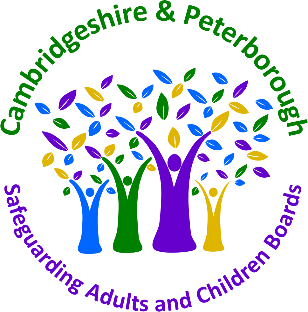 The more we know about Safeguarding and the more we talk about it in our work, at home and in our communities the better we can work together to prevent abuse and neglect of children and adults at risk. We are supporting the Safeguarding Awareness, and promoting Safeguarding by